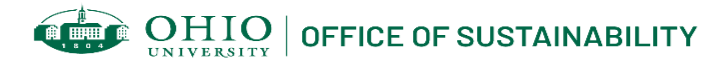 Water Leak Detection SystemProject description: 	Investigate various products that detect water leakage and will automatically shut valves to minimize losses; create written recommendations for purchase of water leak detection systems.	The written recommendations must include a triple bottom line cost-benefit analysis of the water leak detection system purchase with an expected payback period. Cost must include at a minimum system purchase cost, operating and maintenance costs. Benefits must include at a minimum savings from reduced water leakage, from reduced carbon emissions and some financial measure of water users’ health, comfort or convenience.Resources available to students/faculty to complete project: “Specifying Plumbing Leak Detection” PDFCase study: “Shutting Down Plumbing leaks in Commercial Mechanical Rooms” PDFWater Flow (GPM) based on pipe ID and pressure chartWater loss due to leakage calculatorStaff timeResources available upon requestProject alignment to OHIO Sustainability & Climate Action Plan: Water (goal #3)Buildings (goal #2)Please send final project deliverables to sustainability@ohio.edu for tracking and reporting purposes. 